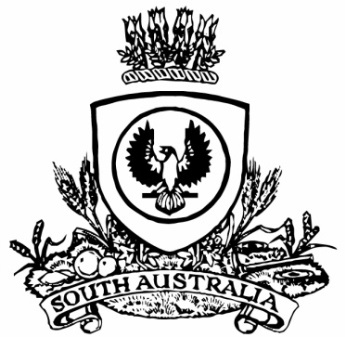 THE SOUTH AUSTRALIANGOVERNMENT GAZETTEPublished by AuthorityAdelaide, Thursday, 8 October 2020ContentsGovernor’s InstrumentsAppointmentsDepartment of the Premier and CabinetAdelaide, 8 October 2020His Excellency the Governor in Executive Council has been pleased to appoint the undermentioned to the South Australian Film Corporation, pursuant to the provisions of the South Australian Film Corporation Act 1972:Member: from 13 October 2020 until 12 October 2023Miriam Amena SilvaBy command,Steven Spence MarshallPremier20IS/019CSDepartment of the Premier and CabinetAdelaide, 8 October 2020His Excellency the Governor in Executive Council has been pleased to appoint the undermentioned to the South Australian Tourism Commission Board, pursuant to the provisions of the South Australian Tourism Commission Act 1993:Director: from 8 October 2020 until 7 October 2022John IrvingBy command,Steven Spence MarshallPremierDPC20/100CSDepartment of the Premier and CabinetAdelaide, 8 October 2020His Excellency the Governor in Executive Council has been pleased to appoint the undermentioned to the South Australian Country Arts Trust, pursuant to the provisions of the South Australian Country Arts Trust Act 1992:Member: from 8 October 2020 until 7 October 2023Ella Stephanie WinnallBy command,Steven Spence MarshallPremierDPC20/087CSRules of CourtSouth AustraliaUniform Civil (No 2) Amending Rules 2020By virtue and in pursuance of the Supreme Court Act 1935, the District Court Act 1991 and the Magistrates Court Act 1991, and all other enabling powers, we, the Chief Justice of the Supreme Court, the Chief Judge of the District Court and the Chief Magistrate of the Magistrates Court, make the following Uniform Civil (No 2) Amending Rules 2020.1.	These Rules may be cited as the Uniform Civil (No 2) Amending Rules 2020.2.	The Uniform Civil Rules 2020 are amended as set out below.3.	The amendments made by these rules come into effect on the later of—(a)	12 October 2020; or(b)	the date of their publication in the Gazette.4.	Subrule 31.7(9)(e) and subrule 31.7(13) are amended by inserting the words “deponent and” before the words “attesting witness”.5.	The Note in subrule 213.1(2) is amended by inserting the following below the last note:“Section 50(4)(a)(ii) of the Supreme Court Act 1935 provides that an appeal from a judgment given by a single Judge on appeal from a judgment of the Magistrates Court lies only with the permission of the Court.Section 50(4)(a)(i) of the Supreme Court Act 1935 provides that an appeal from a judgment given by consent of the parties lies only with the permission of the Court.Subsections 50(5) and (6) of the Supreme Court Act 1935 provide that the rules cannot require the Court’s permission for an appeal if the judgment under appeal—(a)	denies, or imposes conditions on, a right to defend an action; or(b)	deals with the liberty of the subject or the custody of an infant; or(c)	grants or refuses relief in the nature of an injunction or the appointment of a receiver; or(d)	is a declaration of liability or a final assessment of damages under section 30B of the Supreme Court Act 1935; or(e)	unless the judgment under appeal is given by a single Judge on appeal from some other court or tribunal—makes a final determination of a substantive right.”6.	In subrule 213.6(1), the word “considered” is substituted for the word “determined”, the words “in the first instance” are inserted before the words “by a single Judge”, and the Note is deleted.7.	Subrule 236.3(1) is amended by inserting the words “or multiple orders under a rule in this Part” after the words “more than one rule in this Part”.8.	Subrule 236.4(1) is amended by inserting the words “the same or” before the words “another rule in this Part”.9.	Subrule 236.10(3)(a) and subrule 236.14(3)(a) are amended by substituting the word “and” for the word “or”.10.	Chapter 20 Part 13—Legal Office: Senior Counsel is deleted and substituted as follows:“Part 13—Legal Office: Senior and Queen’s Counsel	263.1—Introduction(1)	This Part deals with persons appointed as Senior or Queen’s Counsel in South Australia.(2)	In this Part, unless the contrary intention appears—Queen’s Counsel means a person appointed by the Governor as Queen’s Counsel pursuant to the Prerogative or section 92 of the Legal Practitioners Act 1981.Senior Counsel means a person appointed by the Court as Senior Counsel pursuant to the former rules of the Supreme Court or section 91 of the Legal Practitioners Act 1981.	263.2—Criteria for appointment(1)	A person admitted by the Court to the office of Senior Counsel in accordance with this Part is a person whom the Court regards as having proven themselves to be an advocate of high skill, integrity, professional judgment, and independence justifying an expectation on the part of the public and the judiciary generally that, as Senior Counsel, they will provide outstanding service in the course of the administration of justice.(2)	Senior Counsel should exhibit—(a)	eminence in the practice of the law, especially in advocacy, where eminence is to be understood as including—(i)	the possession of a high intellectual capacity, comprehensive and up to date knowledge of the law and procedures in his or her chosen field of practice, and of legal method, and a demonstrated commitment to the provision of the highest level of service and the pursuit of excellence;(ii)	the possession of proven skill and judgment in the presentation and testing of litigants’ cases in adversarial proceedings, so as to enhance the likelihood of just outcomes and serve the public interest; (iii)	a perspective and knowledge of legal practice usually acquired over a considerable period derived from a practice that evidences: experience in contested matters, especially trials; experience in arguing cases on appeal; experience in conducting major cases in which the other party is represented by Senior Counsel; considerable practice in giving advice in specialist fields of law and a position of leadership, either generally or in a specialist jurisdiction;(b)	standing and leadership, evidenced by—(i)	contribution to the legal profession, its organisations and institutions and the administration of justice more generally;(ii)	the making of a significant contribution to legal education;(iii)	a practice of mentoring junior members of the profession;(iv)	the making of a significant contribution to the community as a legal practitioner;(c)	integrity evidenced by—(i)	a history of honesty, candour, discretion and plain dealing with the courts, professional colleagues and clients;(ii)	independence of mind and moral courage;(iii)	professional standing, namely having the respect of the judiciary and the profession with respect to observing duties to the courts and to the administration of justice, while preparing and presenting a client’s case with dedication and skill, and having the trust and confidence of professional colleagues;(iv)	maturity of judgment and balance based on many years practice of the law;(d)	independence including objectivity and detachment and the ability and courage to give advice and to make decisions that serve the best interests of the client and the administration of justice;(e)	availability in that they have adopted a mode of practice that ensures that their services are available generally to prospective clients and are not unduly restricted by client or business relationships; where—(i)	this does not preclude the acceptance of a general or special retainer on behalf of a client.(ii)	Senior Counsel must honour the duty to accept briefs to appear within their area of practice and for which they are available, regardless of personal opinions about the parties or about the causes, and subject only to exceptions relating to appropriate fees and conflicting obligations.(iii)	the criterion of availability does not apply to counsel holding a statutory office or in the employment of the Crown or the Legal Services Commission;(f)	a commitment to fairness and equity in the affairs of the legal profession evidenced by—(i)	a practice of advancing the provision of equal opportunities to all members of the legal profession;(ii)	a practice of providing legal assistance on a pro bono or similar basis or other legal related community service.	263.3—Timing of application(1)	An application for appointment to the office of Senior Counsel must, unless the Chief Justice otherwise determines, be filed by 30 June of the year in which the application is to be considered.(2)	An applicant who is unsuccessful in the year of application will be reconsidered in the following year, but not in subsequent years without further application being made.(3)	An applicant may submit a revised application for consideration before 30 June of the following year. An applicant who is unsuccessful in two consecutive years may submit a fresh application in a subsequent year.	263.4—Form and content of application(1)	An application for appointment as Senior Counsel must be in the prescribed form.Prescribed form—Form 7C Originating Application Ex Parte—Appointment as Senior Counsel(2)	The application must provide the following information—Part A: Formal Particulars(i)	title, given name, middle name or names and surname;(ii)	date of birth;(iii)	address (including postcode) and email address;(iv)	academic qualifications;(v)	date, month and year of admission in the first jurisdiction in which the applicant was admitted to practise and in South Australia;(vi)	date of joining the independent bar (if applicable); (vii)	year of first application for Senior Counsel and year(s) of previous applicationsPart B: Areas of PracticeA narrative description of the applicant’s practice including main areas of practice and the courts or tribunals in which she or he predominantly practices.Part C: Details of Recent Cases(1)	Details of the cases involving substantial disputes of fact or law in which the applicant was involved in the 18 month period immediately preceding the due date for the application and in relation to each case:(a)	the name of the parties and, if available, its citation;(b)	the name of the judicial officer, tribunal or arbitrator (or if applicable mediator) before whom the matter was conducted;(c)	the name of any counsel who led the applicant or whom the applicant led;(d)	the name of opposing counsel; (e)	the name of the applicant’s instructing solicitor.(2)	A brief precis of five cases (or if the applicant so chooses not more than 10 cases) in which the applicant was engaged in the last two years that the applicant considers evidence her or his attainment of the standard of Senior Counsel.Part D: Supporting SubmissionA statement of the reasons why the applicant considers that she or he is suitable for appointment to the office of Senior Counsel. Here the applicant should address all the criteria set out in rule 332(2).In support of the application an applicant may refer to cases falling outside the 18 month period referred to in Part C (1) and should state why the cases referred to in Part C (2) evidence attainment of the standard of Senior Counsel.Part E: Complaint HistoryDetails of any disciplinary complaints made and upheld, unresolved complaints, convictions for serious offences and any finding of professional negligence against the applicant, any notification to the applicant’s professional indemnity insurer, any costs order made against the applicant personally occasioned by the applicant’s conduct and any bankruptcy (providing details).If there is any other matter that may disqualify an applicant from appointment to the office of Senior Counsel, even if the applicant contends that it does not, it should be disclosed out of an abundance of caution.Part F: Referees(1)	The names of three judicial officers before whom the applicant has appeared in any of the matters subject of the cases set out in Part C above whom the advisory committee may consult.Applicants should not approach the judges whom they propose to name before doing so.The judges so named may be approached by the advisory committee and asked to give their opinion upon the question whether the applicant has displayed the qualities of Senior Counsel as set out in rule 263.2 and is worthy of consideration for appointment as Senior Counsel.The advisory committee will explain to judges approached the circumstances and the purpose of the nomination.Applicants are required to list the cases (with dates and citations) in which they appeared before their nominated judicial referees.(2)	The names of two non-judicial referees, who may be a barrister, solicitor, corporate counsel, arbitrator or mediator, who has direct, recent professional experience of the applicant’s work.This referee may be approached by the advisory committee and asked to comment on whether the applicant displayed the qualities of Senior Counsel as set out in rule 263.2 and is worthy of consideration for appointment as Senior Counsel.(3)	Applicants should not submit the names of any additional referees or any written references with the application form.(4)	The advisory committee may consult any of the referees identified in Part F or any of the judicial officers involved in the matters to which the applicant refers in the course of complying with Part C.Part G: Certifications and acknowledgements The following certifications and acknowledgements:I certify that the information provided in this application is correct to the best of my knowledge and belief and that there are no other matters of which I am aware that may provide a reason why I should not be appointed Senior Counsel.I acknowledge that the Chief Justice, the Court, the advisory committee and persons the advisory committee may consult may make enquiries of the persons referred to in the application and such other persons as it or they think fit in relation to my application. I authorise such enquiries to be made and acknowledge that it will be done on a confidential basis and that the information received from such enquiries and provided by such third parties is confidential as against me and I cannot require disclosure of it.I agree to confidential enquiries being made of the Legal Profession Conduct Commissioner or any other regulatory body about any matter or circumstances, either past or anticipated that may adversely affect my fitness or propriety to hold an appointment as Senior Counsel. I agree that the Legal Profession Conduct Commissioner and any such other regulatory body as may be consulted may provide to the advisory committee and the Chief Justice, on a confidential basis, all information necessary to answer such enquiries.I undertake to notify the Chief Justice in the event that any new matter arises that would be required to be disclosed in this application.(3)	No other documents may be included, and the application must not exceed 15 pages in length.(4)	The content of an application, the information received during consultation and any report thereon will be treated as confidential by the Court and will only be disclosed to the extent necessary to enable the processes of consultation referred to in this Division to occur. The fact of making the application and the name of the applicant are not confidential.	263.5—Fee(1)	If an application fee is prescribed by regulation or fee notice, the applicant must pay the fee at the same time as filing the application. Failure to pay the fee will result in the applicant’s application being rejected. (2)	The fee is not refundable.	263.6—Procedure(1)	As soon as practicable after 30 June in each year or such other date as the Chief Justice determines, the Chief Justice will—(a)	provide a list of the current year’s applicants and copies of the relevant applications, including revised applications, to—(i)	the Attorney-General;(ii)	Judges and Masters of the Supreme Court;(iii)	the senior resident Judge of the Federal Court of Australia; (iv)	the senior resident Judge of the Family Court of Australia; (v)	the senior resident Judge of the Federal Circuit Court; (vi)	the Chief Judge of the District Court; (vii)	the President of the South Australian Employment Tribunal; (viii)	the Chief Magistrate of the Magistrates Court;(ix)	the Deputy President of the Administrative Appeals Tribunal;(x)	the National President, Australian Association of Women Judges; (xi)	the Solicitor-General; (xii)	the Director of Public Prosecutions; (xiii)	the Chief Counsel of the Legal Services Commission; (xiv)	the President of the South Australian Bar Association; (xv)	the President of the Law Society of South Australia; (xvi)	the President of the Women Lawyers’ Association of SA Inc; (xvii)	the Chair of the Women at the Bar Committee of the South Australian Bar Association;(b)	assemble an advisory committee (the advisory committee) constituted of three justices of the Supreme Court appointed by the Chief Justice at least one of whom must be female;(c)	upon receiving the report referred to in rule 336(2)(iii) from the advisory committee convene a meeting of the Judges and Masters of the Court to consider the report and determine which applicants shall be appointed to the office of Senior Counsel. (2)	The advisory committee—(a)	may reject any applications not received by 5.00pm on 30 June, or or such other date as the Chief Justice determines, in the year in which the application is to be considered;(b)	may reject any applications in respect of which any fee payable as referred to in rule 335 has not been paid by 5.00pm on 30 June, or such other date as the Chief Justice determines, in the year in which the application is to be considered;(c)	will consult with:(i)	the Attorney-General, the Solicitor-General, the Director of Public Prosecutions, the Chief Counsel of the Legal Services Commission, the South Australian nominee of the National President, Australian Association of Women Judges, the President of the Women Lawyers’ Association of SA Inc, the Chair of the Women at the Bar Committee of the South Australian Bar Association;(ii)	the Chief Magistrate, the senior resident Judge of the Federal Circuit Court, the senior resident Judge of the Family Court of Australia, the President of the South Australian Employment Tribunal, the Deputy President of the Administrative Appeals Tribunal;(iii)	the Judges and Masters of the District Court;(iv)	the resident Judges of the Federal Court of Australia;(v)	any other judicial officer referred to by an applicant not included above or with whom, having regard to an applicant’s application, the advisory committee considers it appropriate to consult; (vi)	the President of the South Australian Bar Association and the President of the Law Society of South Australia;together or separately as the advisory committee sees fit.(d)	must report in writing to the Chief Justice by 30 September, or such other date as the Chief Justice determines, on the outcome of the consultation process and the suitability of all applicants for appointment to office of Senior Counsel;(e)	may seek further information from an applicant but only if it is necessary to an understanding of any part or parts of an application or it is considered necessary to provide the applicant with procedural fairness;(f)	may consult further with any of those referred to in (c) above if the advisory committee thinks it appropriate.(3)	It is expected that the following persons will consult as specified in the following sub-paragraphs:(a)	in the case of each of the Presidents of the South Australian Bar Association, the Law Society of South Australia and the Women Lawyers’ Association of SA Inc, and the Chair of the Women at the Bar Committee of the South Australian Bar Association—his or her council or executive and such other members as he or she considers appropriate; (b)	in the case of each head of another jurisdiction with the exception of the Federal Court of Australia and the District Court—judicial officers of that jurisdiction before whom the applicant has appeared. (4)	All consultations will be undertaken with discretion, respecting as far as possible the privacy of applicants, and will be made for the purpose of answering the question whether, having regard to the criteria set out in rule 263.2, the applicant is a suitable person for appointment to the office of Senior Counsel.	263.7—Appointment(1)	The Chief Justice will inform each applicant in writing of the outcome of her or his application. (2)	Appointments will be made by Chief Justice on behalf of the Supreme Court under the hand of the Chief Justice by an instrument in writing bearing the seal of the Supreme Court and will, if practicable, be announced no later than 31 October, or such other date as the Chief Justice determines, of each year.(3)	The appointment of Senior Counsel will be announced publicly, and will be published in the South Australian Government Gazette.	263.8—Applicants aggrieved(1)	An unsuccessful applicant will not be provided with reasons.(2)	A member of the advisory committee may, upon the request of an unsuccessful applicant, meet with the applicant to discuss the application and the reason for its refusal.	263.9—Seniority (1)	Senior Counsel and Queen’s Counsel rank in seniority according to the date of their first appointment, and in the case of persons appointed on the same date, by the date of their admission and in the case of persons admitted on the same date, by alphabetical order of their surnames. (2)	The reference in subrule (1) to date of appointment is a reference to the earlier of date of appointment as Senior Counsel or Queen’s Counsel.	263.10—UndertakingA Senior Counsel and Queen’s Counsel is taken to undertake—(a)	to confine the nature of their practice to the type of work usually performed by Senior Counsel and Queen’s Counsel and to do so to the standard expected of Senior Counsel and Queen’s Counsel; (b)	to use the designation only while remaining a practising barrister in sole practice or retained under statute by the Crown, or during temporary appointments in a legal capacity to a court, tribunal or statutory body, or in retirement from legal practice;(c)	that, if they practise in future as a solicitor or in partnership or association with a solicitor, they will not permit partners or associates to attribute to them, in connection with such legal practice, the title SC, Senior Counsel, QC or Queen’s Counsel or any other indicia of the office of Senior Counsel and Queen’s Counsel; and(d)	to disclose in writing to the Chief Justice as soon as practicable—(i)	the bringing and result of any disciplinary proceeding or charge of a serious offence against them; or(ii)	any bankruptcy or entry into a debt agreement or personal insolvency agreement under or governed by the Bankruptcy Act 1966 (Cth).	263.11—AttireSubject to the requirements of particular courts or tribunals, Senior Counsel and Queen’s Counsel are to wear the court dress generally worn by Senior Counsel and Queen’s Counsel.Note—Refer to the Registrar and Principal Registrar information under the Uniform Civil Rules 2020 for further guidance as to attire.	263.12—Title and use of post nominals(1)	A person appointed as Senior Counsel is entitled to the designation of Senior Counsel and to the use of the abbreviation “SC” after their name.(2)	A person holding the office of Queen’s Counsel is entitled to the designation of Queen’s Counsel and to the use of the abbreviation “QC” after their name.(3)	A person holding the office of Queen’s Counsel is entitled to adopt the designation of Senior Counsel and to be recognised as such upon giving notice of such adoption and resignation from the office of Queen’s Counsel to the Chief Justice for transmission to His Excellency the Governor.	263.13—Interstate Senior Counsel(1)	Senior Counsel and Queen’s Counsel appointed elsewhere in Australia are to be accorded in the courts of this State the title under which they practise in the jurisdiction in which they were appointed and the status and privileges of Senior Counsel and Queen’s Counsel in this State.(2)	Such persons rank in seniority according to their date of appointment as Senior Counsel or Queen’s Counsel in the first jurisdiction in which they were so appointed.	263.14—ResignationA Senior Counsel or Queen’s Counsel may resign from their appointment by writing, signed by counsel and delivered to the Chief Justice.	263.15—Revocation(1)	The Chief Justice may revoke an appointment as Senior Counsel or Queen’s Counsel if—(a)	in a disciplinary proceeding, the Supreme Court, the Legal Practitioners Disciplinary Tribunal or the Legal Profession Conduct Commissioner finds the person guilty of conduct that in the opinion of the Chief Justice is incompatible with the office of Senior Counsel or Queen’s Counsel;(b)	in the opinion of the Chief Justice the person has acted or practised in a manner incompatible with the office of Senior Counsel or Queen’s Counsel; or(c)	in the opinion of the Chief Justice the person is otherwise unfit to hold the office of Senior Counsel or Queen’s Counsel.(2)	Before exercising the power conferred by this rule, the Chief Justice will give the person concerned an opportunity to show cause why their appointment or recognition should not be revoked. (3)	A revocation or resignation of an appointment will be published in the South Australian Government Gazette.”In accordance with the Supreme Court Act 1935, the District Court Act 1991 and the Magistrates Court Act 1991, and all other enabling powers, the Uniform Civil (No 2) Amending Rules 2020 have been made—•	as rules of the Supreme Court by 3 or more Judges of the Supreme Court; and•	as rules of the District Court by the Chief Judge and 2 or more other Judges of that Court; and•	as rules of the Magistrates Court by the Chief Magistrate and 2 or more other Magistrates,and such rules will apply to and in relation to the Court in accordance with their terms.Dated this 29th day of September 2020.Chief Justice KourakisChief Judge EvansChief Magistrate HribalState Government InstrumentsAssociations Incorporation Act 1985Section 43ADeregistration of AssociationsNOTICE is hereby given that the Corporate Affairs Commission approves the applications for deregistration received from the associations named below pursuant to section 43A of the Associations Incorporation Act, 1985. Deregistration takes effect on the date of publication of this notice.Sevenoaks Residents Association IncorporatedMartins Well Conservation Society IncorporatedFriends of the Barossa Library IncorporatedNorth Eastern Community Hospital Auxiliary IncorporatedNative Valley Bible Fellowship IncorporatedAustralian Network of Environmental Defenders Offices IncorporatedSouthern Urgency Relief Fund IncorporatedClare Valley Cuisine IncorporatedGIVEN at Adelaide this 8 October 2020.Bradley SimpsonA Delegate of the Corporate Affairs CommissionDevelopment Act 1993Section 29Amendment to the City of Onkaparinga Council Development PlanPreambleIt is necessary to amend the City of Onkaparinga Council Development Plan (the Plan) dated 2 July 2020.PURSUANT to section 29 (2)(b)(ii) of the Development Act 1993, I—1.	Amend the Plan as follows:(a)	Replace Zone Map Onka/22 with the contents of ATTACHMENT ‘A’(b)	Replace Zone Map Onka/31 with the contents of ATTACHMENT ‘B’(c)	Replace Policy Area Map Onka/22 with the contents of ATTACHMENT ‘C’(d)	Replace Policy Area Map Onka/31 with the contents of ATTACHMENT ‘D’2.	Fix the day on which this notice is published in the Gazette as the day on which the section 29 amendment will come into operation.Dated: 29 September 2020Sally SmithExecutive DirectorPlanning & Land Use ServicesAs Delegate of Vickie Chapman, Minister for Planning and Local Government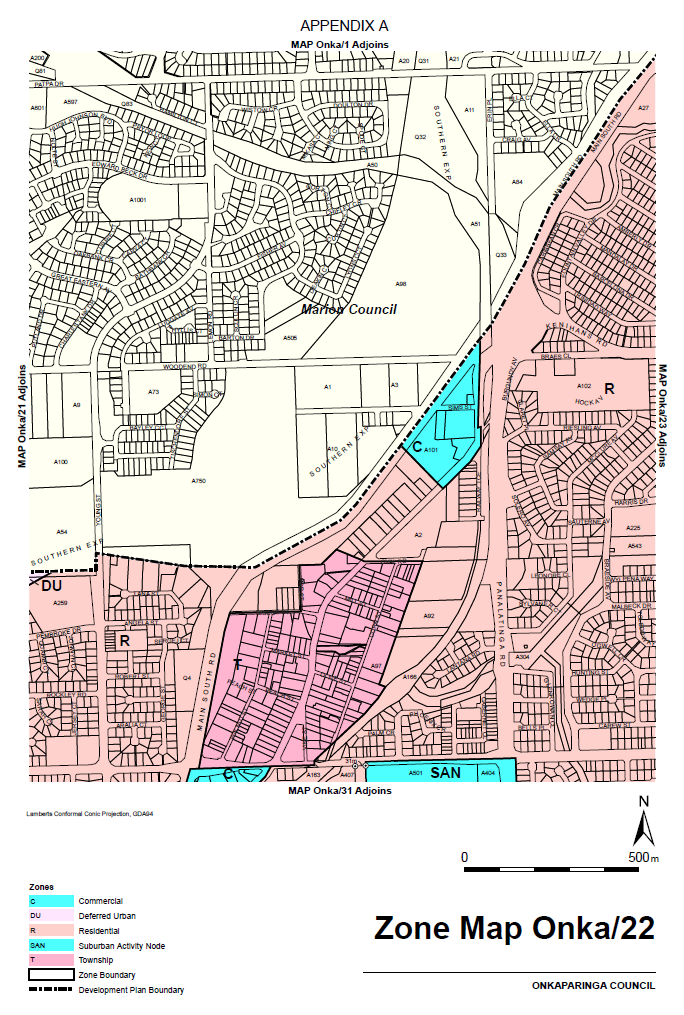 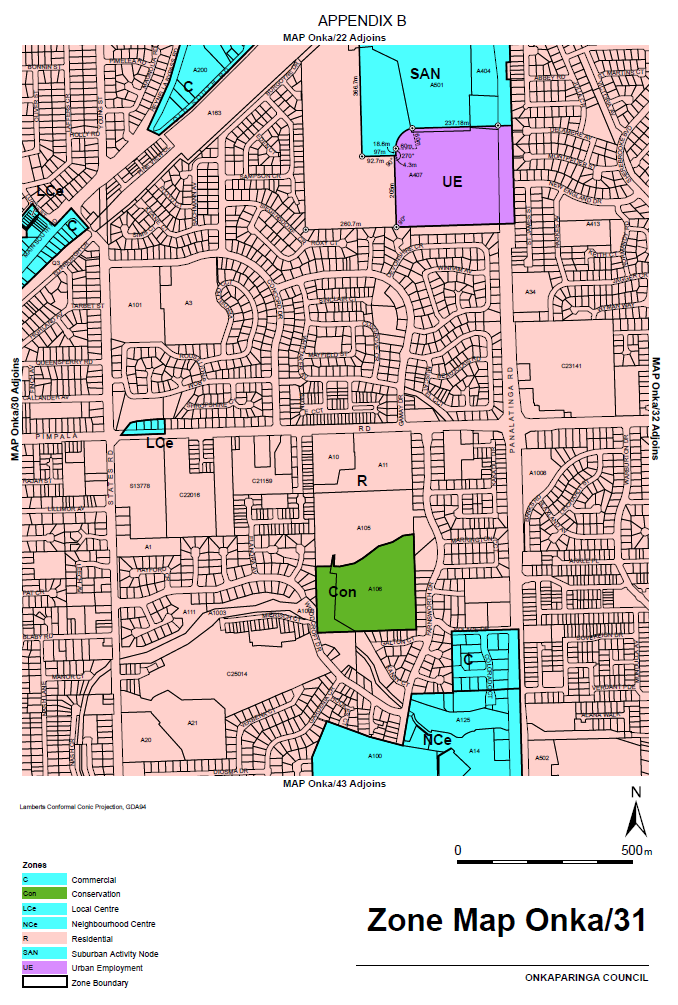 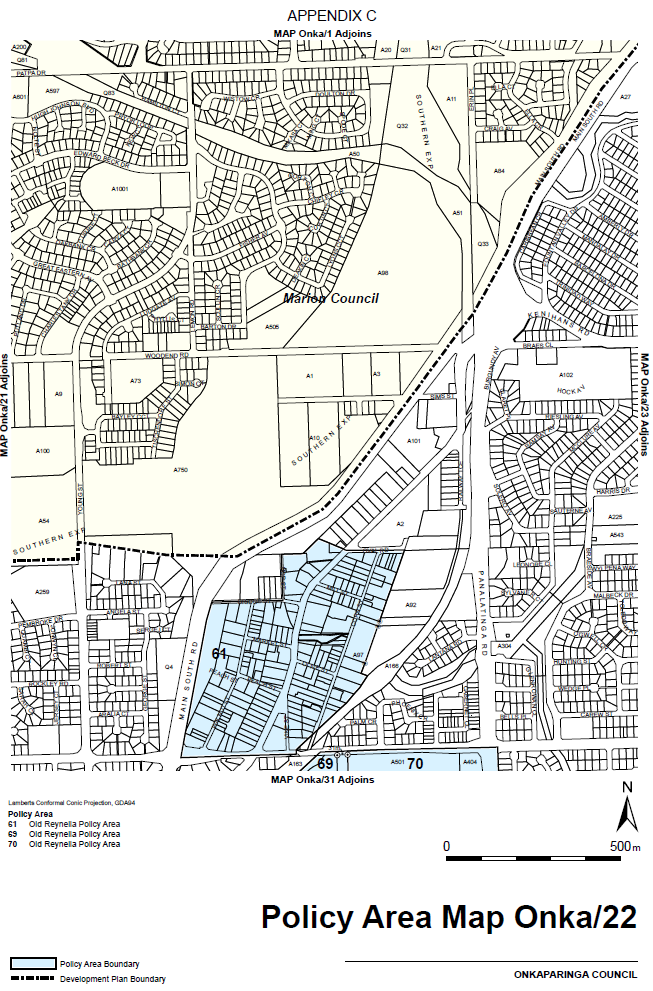 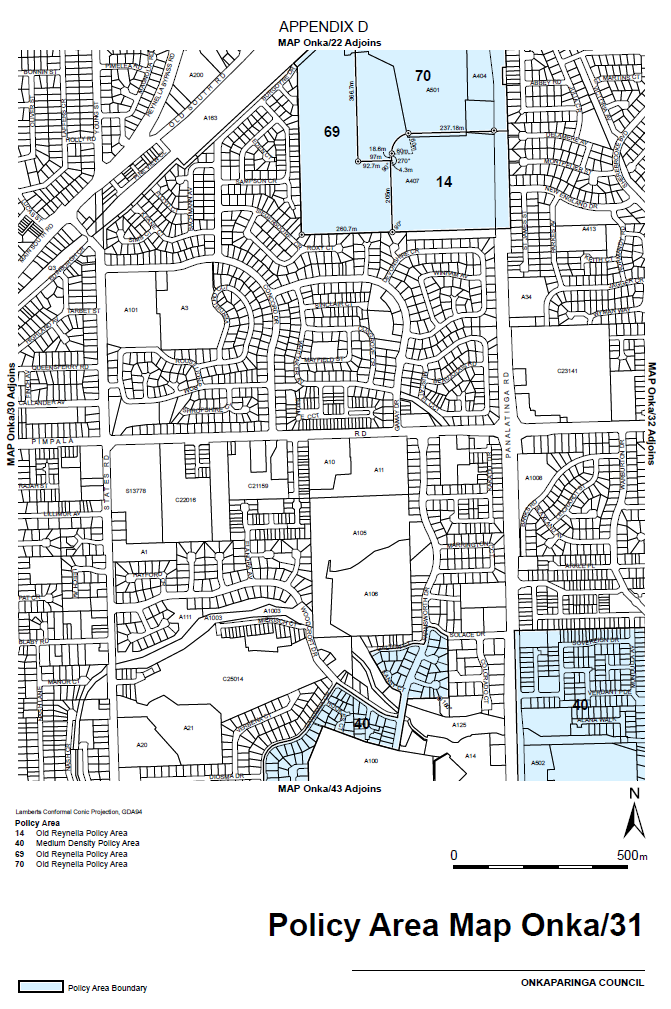 Development Act 1993Section 29Amendment to the City of Tea Tree Gully Council Development PlanPreambleIt is necessary to amend the City of Tea Tree Gully Council Development Plan (the Plan) dated 27 December 2018.PURSUANT to section 29 (2)(b)(i) of the Development Act 1993, I—1.	Amend the Plan as follows:(a)	Building near Airfields General Section:1.	Delete ‘and the Air Services Australia navigation aid at Modbury’ from Objective 1.2.	Delete ‘and the Air Services Australia navigation aid at Modbury shown on Concept Plan Map TTG/13—Edinburgh Defence Airfield Defence (Area Control) Regulations.’ from Principle of Development Control 1.3.	Delete the heading and Principle of Development Control 8.(b)	Interface Between Land Uses General Section:1.	Delete the heading and Principle of Development Control 19.(c)	Open Space Zone:1.	Delete Principle of Development Control 7(d)	Residential Zone:1.	Delete Principle of Development Control 72.	After Maximum building height delete ‘(except where located within 150 metres of the Air Services Australia—navigation aid shown on Overlay Map TTG/21 - Development Constraints)’ in Principle of Development Control 83.	 After Maximum building height delete ‘(except where located within 150 metres of the Air Services Australia—navigation aid shown on Overlay Map TTG/21 - Development Constraints)’ in Principle of Development Control 104.	After Maximum wall height/height of posts delete ‘(except where located within 150 metres of the Air Services Australia—navigation aid shown on Overlay Map TTG/21 - Development Constraints)’ in Principle of Development Control 105.	Delete the row ‘Development located within 150 metres of the Air Services Australia—navigation aid shown on Overlay Map TTG/21—Development Constraints)’ in the Non Complying Table6.	Delete ‘Development within 150 metres of the Air Services Australia—navigation aid shown on Overlay Map TTG/21—Development Constraints)’ from the Category 2 list.(e)	Urban Core Zone1.	Delete ‘Development within 150 metres of the Air Services Australia—navigation aid shown on Overlay Map TTG/21—Development Constraints)’ from the Category 2 list.(f)	Table TTG/1—Conditions for Complying Development1.	Delete item 5(d).(g)	Replace Overlay Map TTG/21 Development Constraints with the contents of ATTACHMENT ‘A’2.	Fix the day on which this notice is published in the Gazette as the day on which the section 29 amendment will come into operation.Dated: 1 October 2020Sally SmithExecutive DirectorPlanning & Land Use ServicesAs Delegate of Vickie Chapman, Minister for Planning and Local GovernmentAttachment A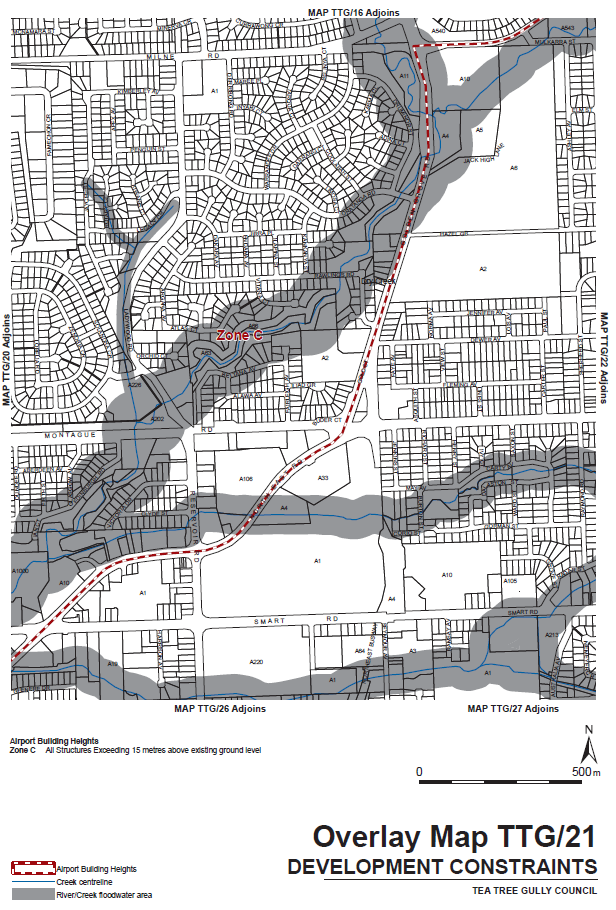 Education and Children’s Services Act 2019Dissolving the Tantanoola Primary School Governing CouncilI, COLLEEN ABBOTT, Director, Conditions for Learning, Partnership, Schools and Preschools, hereby dissolve the Governing Council of Tantanoola Primary School, pursuant to section 43(1)(a) of the Education and Children’s Services Act 2019, due to the school being permanently closed.Dated: 25 September 2020Colleen AbbottDirector, Conditions for Learning, Partnerships, Schools and PreschoolsDelegate of the Minister of EducationEnvironment Protection Act 1993Section 68Approval of Category B ContainersI, ANDREA KAYE WOODS, Team Leader, Container Deposit Legislation and Delegate of the Environment Protection Authority (‘the Authority’), pursuant to Section 68 of the Environment Protection Act 1993 (SA) (‘the Act’) hereby:Approve as Category B Containers, subject to the conditions in sub-clauses 1, 2, 3 and 4 below, each of the classes of containers identified by reference to the following matters described in the first 4 Columns of Schedule 1 of this Notice which are sold in South Australia:(a)	the product which each class of containers shall contain;(b)	the size of the containers;(c)	the type of containers;(d)	the name of the holders of these approvals.1.	That containers of the class to which the approval relates must bear the refund marking specified by the Authority for containers of that class.2.	The holder of the approval must have in place an effective and appropriate waste management arrangement in relation to containers of that class. For the purpose of this approval notice the company named in Column 5 of Schedule 1 of this Notice is the nominated super collector.3.	In the case of an approval in relation to Category B containers that the waste management arrangement must require the holder of the approval to provide specified super collectors with a declaration in the form determined by the Authority in relation to each sale of such containers by the holder of the approval as soon as practicable after the sale”;4.	The holder of these approvals must ensure that if a sticker bearing the refund marking has been approved, and is applied to the container, then the sticker must not be placed on any portion of the opening mechanism or in any other place that would require complete or partial removal of the sticker before the contents may be consumed.Dated: 8 October 2020Andrea Kaye WoodsDelegate of the Environment Protection AuthoritySchedule 1Environment Protection Act 1993Section 69Revocation of Collection Depot ApprovalI, ANDREA KAYE WOODS, Delegate of the Environment Protection Authority (‘the Authority’), pursuant to Section 69 of the Environment Protection Act 1993 (SA) (‘the Act’) hereby:1.	Revocation of collection depot approval:Revoke the approval of the collection depot identified by reference to the following matters, which previously received all containers belonging to a class of containers that were approved as Category B Containers:(a)	the name of the collection depot described in Column 1 of Schedule 1 of this Notice; (b)	the name of the proprietor of the depot identified in Column 3 of Schedule 1 of this Notice;(c)	the location of the depot described in Columns 4-6 of Schedule 1 of this Notice.Dated: 8 October 2020Andrea Kaye WoodsDelegate of the Environment Protection AuthoritySchedule 1Environment Protection Act 1993Section 69Variation to Existing Approval of Collection DepotI, ANDREA KAYE WOODS, Delegate of the Environment Protection Authority (‘the Authority’), pursuant to Section 69 of the Environment Protection Act, 1993 (SA) (‘the Act’) hereby:1.	Variation to Existing Approval of Collection Depot:Vary the approval of the collection depot listed at Schedule 1 of this notice, that was granted under the Act prior to the date of this Notice and impose the conditions of this approval to be as follows:1.1	Approval of Collection Depot:The collection depot identified by reference to the following matters is approved:(a)	the name of the collection depot described in Column 1 of Schedule 1 of this Notice;(b)	the name of the proprietor of the depot identified in Column 3 of Schedule 1 of this Notice;(c)	the location of the depot described in Columns 4-6 of Schedule 1 of this Notice; andThe collection depot listed at Schedule 1 of this Notice is approved in relation to all classes of containers, which were approved under the Act, at or subsequent to the date of this Notice, as Category B Containers.1.2	Conditions of approval:Impose the following conditions on the approval:1.	If the Approval Holder’s name or postal address (or both) changes, then the Approval Holder must inform the Authority in writing, within 28 days of the change occurring.2.	If the collection depot is sold to another party, the Approval Holder must inform the Authority in writing, within 28 days of settlement.3.	The Approval Holder who wishes to cease operation of the depot shall notify the Authority in writing. no less than 14 days from date of closing.4.	The Approval Holder, or a person acting on his or her behalf, must not pay a refund on, or seek reimbursement for, containers that the Approval Holder, or the person acting on his or her behalf, knows were not purchased in South Australia.5.	The Approval Holder must ensure that prominent signage is displayed, detailing the offence and the penalties under Section 69 the Act, for presenting interstate containers for refund.Dated: 8 October 2020Andrea Kaye WoodsDelegate of the Environment Protection AuthoritySchedule 1Firearms Regulations 2017Regulated Imitation FirearmsPursuant to Regulation 4(4) of the Firearms Regulations 2017, I, Grantley John Stevens, hereby declare an item of the class specified in Schedule 1 to be a regulated imitation firearm.Schedule 1All devices designed to fire or propel hydrated superabsorbent polymer balls or other similar gel-like projectiles by means of compressed air or other compressed gas including, without limitation, those devices commonly known as ‘gel blasters’.Dated: 8 October 2020G. J. StevensRegistrar of FirearmsGeographical Names Act 1991Notice to Alter Boundaries of a PlaceNOTICE is hereby given pursuant to Section 11B of the Geographical Names Act 1991, that I, MICHAEL BURDETT, Surveyor-General and Delegate appointed by the Honourable Vickie Chapman, Attorney-General, Minister of the Crown to whom the administration of the Geographical Names Act 1991 is committed, DO HEREBY:Alter the locality boundary between Woolundunga and Stirling North to exclude from the bounded locality of WOOLUNDUNGA that area marked (A) shown highlighted in green and include in the locality of STIRLING NORTH.A copy of the plan showing the extent of the altered boundary can be viewed on the Land Boundaries website at:www.sa.gov.au/placenameproposalsDated: 8 October 2020Michael BurdettSurveyor-GeneralAttorney-General’s DepartmentDPTI: 2020/04319/01Harbors and Navigation Act 1993Notice to Mariners No. 25 of 2020South Australia—Gulf St Vincent—Wirrina Cove—Beacon Light Characteristics AlteredMariners are advised that the light characteristics of the following two navigation beacons at the entrance to Wirrina Cove have been altered:•	The starboard beacon at the end of the western breakwater in approximate position 35°2958.90S, 138°1419.00E has been changed to Fl G 3s, range 3 nautical miles.•	The port beacon at the end of the northern breakwater in approximate position 35°3000.25S, 138°1424.15E has been changed to Fl R 3s, range 3 nautical miles.Chart affected: AUS 125Dated: 21 September 2020Gordon PantonManager Marine Safety and ComplianceDepartment for Infrastructure and TransportDIT 2017/02277/01www.dit.sa.gov.auHousing Improvement Act 2016Rent ControlThe Minister for Human Services Delegate in the exercise of the powers conferred by the Housing Improvement Act 2016, does hereby fix the maximum rental per week which shall be payable subject to Section 55 of the Residential Tenancies Act 1995, in respect of each house described in the following table. The amount shown in the said table shall come into force on the date of this publication in the Gazette.Dated: 8 October 2020David OsborneActing Housing Regulator and RegistrarHousing Safety Authority, SAHADelegate of Minister for Human ServicesHousing Improvement Act 2016Rent Control RevocationsWhereas the Minister for Human Services Delegate is satisfied that each of the houses described hereunder has ceased to be unsafe or unsuitable for human habitation for the purposes of the Housing Improvement Act 2016, notice is hereby given that, in exercise of the powers conferred by the said Act, the Minister for Human Services Delegate does hereby revoke the said Rent Control in respect of each property.Dated: 8 October 2020David OsborneActing Housing Regulator and RegistrarHousing Safety Authority, SAHADelegate of Minister for Human ServicesMental Health Act 2009Authorised Medical PractitionerNOTICE is hereby given in accordance with Section 93(1) of the Mental Health Act 2009, that the Chief Psychiatrist has determined the following person as an Authorised Medical Practitioner:Andrew GiamA determination will be automatically revoked upon the person being registered as a specialist psychiatrist with the Australian Health Practitioner Regulation Agency and as a fellow of the Royal Australian and New Zealand College of Psychiatrists.Dated: 8 October 2020Dr J. BrayleyChief PsychiatristMining Act 1971Notice pursuant to Section 28(5) of the Mining Act 1971Notice is hereby given in accordance with Section 28(5) of the Mining Act 1971 that the delegate of the Minister for Energy and Mining intends to grant Exploration Licences over the areas described below.Applicant:	Copper Aura Pty LtdLocation:	Mutooroo Mine area - approximately 55km east of OlaryPastoral Leases:	Pine Creek, MutoorooTerm:	Two yearsArea in km2:	23Reference number:	2020/00092Applicant:	Havilah Resources LimitedLocation:	Mundi Mundi area - approximately 80km northeast of OlaryPastoral Leases:	Mundi Mundi, MulyungarieTerm:	Two yearsArea in km2:	73Reference number:	2020/00093Applicant:	Copper Aura Pty LtdLocation:	Bonython Hill area - approximately 35km east of OlaryPastoral Leases:	Tikalina, Oulnina, TepcoTerm:	Two yearsArea in km2:	20Reference number:	2020/00094Applicant:	Great Southern Kaolin Pty LtdLocation:	Tootla area - approximately 50km east of Streaky BayTerm:	Two yearsArea in km2:	372Reference number:	2020/00096Applicant:	OZ Exploration Pty LtdLocation:	Lake Torrens area - approximately 90km southwest of Leigh CreekPastoral Leases:	Pernatty, South GapTerm:	Two yearsArea in km2:	912Reference number:	2020/00100Plans and co-ordinates can be found on the Department for Energy and Mining website:http://energymining.sa.gov.au/minerals/exploration/public_notices/exploration_licence_applications or by contacting Mineral Tenements on 08 8463 3103.Community information on mineral exploration licence processes and requirements under the Mining Act 1971 is available from: http://energymining.sa.gov.au/minerals/exploration/public_notices/exploration_licence_applications or hard copy on request to Mineral Tenements.Dated: 8 October 2020J. MartinMining Registrar as delegate for the Minister for Energy and MiningDepartment for Energy and MiningNational Electricity (South Australia) Act 1996Section 19BRevocation of a T-3 Reliability Instrument for South AustraliaPursuant to section 19B(6) of the National Electricity (South Australia) Act 1996, I revoke the T-3 Reliability Instrument made on 9 January 2020 under section 19B of the National Electricity (South Australia) Act 1996, for the trading intervals between 3pm and 9pm Eastern Standard Time each working weekday during the period 10 January 2022 to 18 March 2022 inclusive.This takes effect from the date of publication of this notice in the Gazette.Dated: 29 September 2020Hon Daniel Cornelis van Holst Pellekaan MPMinister for Energy and MiningPetroleum and Geothermal Energy Act 2000Statement of Environmental ObjectivesPURSUANT to section 104(1) of the Petroleum and Geothermal Energy Act 2000 (the Act) I, Barry Goldstein, Executive Director Energy Resources Division, Department for Energy and Mining do hereby publish the following document as having been approved as a statement of environmental objectives under the Act.Documents:•	Strike Energy, Multi-well Exploration and Appraisal Production Testing from Deep Coals in PEL 96—Statement of Environmental Objectives, September 2020This document is available for public inspection on the Environmental Register section of the following webpage -www.energymining.sa.gov.au/petroleum/legislation_and_compliance/environmental_register or at the Public Office determined pursuant to section 107 (1) of the Act to be at:Energy Resources DivisionCustomer ServicesLevel 411 Waymouth StreetAdelaide SA 5000Dated: 6 October 2020Barry GoldsteinExecutive DirectorEnergy Resources DivisionDepartment for Energy and MiningDelegate of the Minister for Energy and MiningReal Property Act 1886Caveat to be lodgedWHEREAS the Council named at the foot hereof has for itself made application to have the land set forth and described before its name at the foot hereof brought under the operation of the Real Property Act 1886:Notice is hereby given that unless caveat be lodged with the Registrar General by some person having estate or interest in the said land on or before the expiration of the period herein below for the case specified, the said land will be brought under the operation of the said Act as by law directed. Diagrams delineating this land may be inspected at the Land Titles Registration Office, Adelaide and in the offices of the several corporations or district councils in which the lands are situated.The ScheduleDated: 8 October 2020B. PikeChief Executive Officer, Land Services SAActing under Delegation of the Registrar-General Pursuant to Sec. 17 of the Real Property Act 1886Training and Skills Development Act 2008Part 4—Apprenticeships/TraineeshipsPURSUANT to the provision of the Training and Skills Development Act 2008, the Training and Skills Commission (TaSC) gives notice that determines the following Trades or Declared Vocations in addition to the Gazette notices of:Trades or Declared Vocations and Required Qualifications and Training Contract Conditions for 
the Agriculture, Horticulture and Conservation and Land Management (AHC), Business Services (BSB), Food, Beverage and Pharmaceutical (FBP), Food, Textiles, Clothing and Footwear (MST), National Water (NWP) and Transport and Logistics Industry (TLI) training packagesLocal Government InstrumentsCity of Charles SturtLocal Government Act 1999Amended Community Land Management Plan—Bowden Village Reserve (Lot 400 in Deposited Plan 112982)Notice is hereby given pursuant to Section 197 (3) of the Local Government Act 1999 that the Council of the City of Charles Sturt did, at its meeting of 28 September 2020, resolve to amend the Community Land Management Plan for Bowden Village Reserve (Lot 400 in Deposited Plan 112982—CT Vol. 3183 Fol. 369).A copy of the Community Land Management Plan may be viewed by visiting Council’s website www.charlessturt.sa.gov.au.Dated: 8 October 2020P. SuttonChief Executive OfficerCity of OnkaparingaLocal Government Act 1999 (SA)Proposed Declaration under Section 210(1)The City of Onkaparinga hereby gives notice that it proposes to make a declaration under Section 210(1) of the Local Government Act 1999 (SA) converting the following private road within its Council area into a public road. The declaration will take effect no earlier than 18 January 2021.The private road is currently described as Allotment 200 in DP 2142 comprised in Certificate of Title Volume 6239 Folio 873. The private road is named and commonly known as Welland Street, Port Noarlunga.Dated: 8 October 2020Scott AshbyChief Executive OfficerCentral Local Government Region of South Australia 
(Legatus Group)Local Government Act 1999Adoption of Amended CharterNotice is hereby given of the adoption of an Amended Charter by the Central Local Government Region of South Australia (referred to as Legatus Group) on 4 September 2020.In accordance with the Local Government Act 1999, Schedule 2 (2) Clause 19 (5) (c), full details of the Amended Charter are available at www.legatus.sa.gov.au.Dated: 30 September 2020Simon MillcockChief Executive OfficerLegatus GroupAdelaide Hills CouncilRoads (Opening and Closing) Act 1991Road Closure—Public Road, StirlingNOTICE is hereby given, pursuant to Section 10 of the Roads (Opening and Closing) Act 1991, that the ADELAIDE HILLS COUNCIL proposes to make a Road Process Order to close and merge with 9 Melrose Avenue, Stirling the Public Road adjoining 9 Melrose Avenue, Stirling, more particularly delineated and lettered A on Preliminary Plan 20/0040.A copy of the plan and a statement of persons affected are available for public inspection at the offices of the Council at 63 Mt Barker Road, Stirling, between the hours of 8.30am and 5.00pm, Monday to Friday, or at the Adelaide office of the Surveyor-General during normal office hours.The Preliminary Plan can also be viewed at http://www.sa.gov.au/roadsactproposals. Any application for easement or objection must set out the full name, address and details of the submission and must be fully supported by reasons.The application for easement or objection must be made in writing to the Council at PO Box 44, Woodside, SA 5244 WITHIN 28 DAYS OF THIS NOTICE and a copy must be forwarded to the Surveyor-General at GPO Box 1354, Adelaide, SA 5001. Where a submission is made, the Council will give notification of a meeting at which the matter will be considered.Dated: 8 October 2020A. AitkenChief Executive OfficerAdelaide Plains CouncilRoads (Opening and Closing) Act 1991Road Closure—Donaldson Road, Two WellsNotice is hereby given pursuant to Section 10 of the Act, that the Adelaide Plains Council proposes to make a Road Process Order to close and retain a portion of the Un-Made Public Road (Donaldson Road), adjoining F218508, F174894, D114649, D117831 and D122917 marked ‘A’ on Preliminary Plan No. 20/0039.A copy of the plan and statement of persons affected are available for public inspection at the Council office, 2A Wasleys Road, Mallala and the office of the Surveyor-General, 101 Grenfell Street Adelaide during normal office hours. The Preliminary Plan can also be viewed at www.sa.gov.au/roadsactproposals. Any application for easement or objections must set out the full name, address and details of the submission and must be fully supported by reasons.Any application for easement or objections must be made in writing within 28 days of this notice to the Council, PO Box 18 Mallala SA 5502 and the Surveyor-General, GPO Box 1354 Adelaide 5001, setting out full details. Where a submission is made, council will give notification of a meeting at which the matter will be considered.Dated: 8 October 2020J. MillerChief Executive OfficerCopper Coast Council[Republished]The notice which appeared in the Government Gazette, No. 78, 1 October 2020, on page 4802, being the second notice on that page, was printed in error and should be replaced with the following:South AustraliaLiquor Licensing (Dry Areas) Notice 2020under section 131(1a) of the Liquor Licensing Act 19971—Short titleThis notice may be cited as the Liquor Licensing (Dry Areas) Notice 2020.2—CommencementThis notice comes into operation on 31 December 2020.3—Interpretation(1)	In this notice—principal notice means the Liquor Licensing (Dry Areas) Notice 2015 published in the Gazette on 5.1.15, as in force from time to time.(2)	Clause 3 of the principal notice applies to this notice as if it were the principal notice.4—Consumption etc of liquor prohibited in dry areas(1)	Pursuant to section 131 of the Act, the consumption and possession of liquor in the area described in the Schedule is prohibited in accordance with the provisions of the Schedule.(2)	The prohibition has effect during the periods specified in the Schedule.(3)	The prohibition does not extend to private land in the area described in the Schedule.(4)	Unless the contrary intention appears, the prohibition of the possession of liquor in the area does not extend to—(a)	a person who is genuinely passing through the area if—(i)	the liquor is in the original container in which it was purchased from licensed premises; and(ii)	the container has not been opened; or(b)	a person who has possession of the liquor in the course of carrying on a business or in the course of his or her employment by another person in the course of carrying on a business; or(c)	a person who is permanently or temporarily residing at premises within the area or on the boundary of the area and who enters the area solely for the purpose of passing through it to enter those premises or who enters the area from those premises for the purpose of leaving the area.Schedule—Moonta Bay and Port Hughes Area 1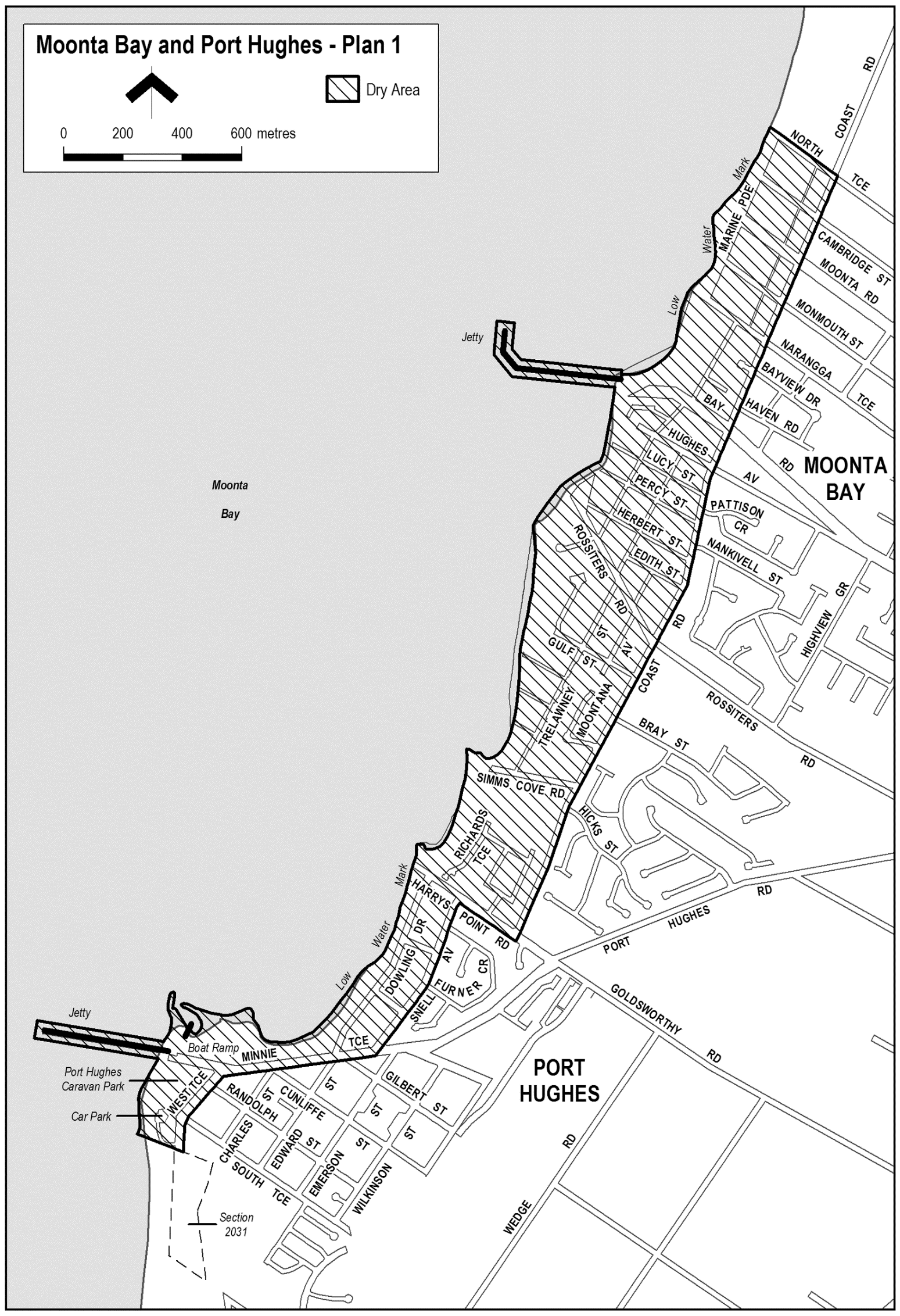 Schedule—Wallaroo Area 4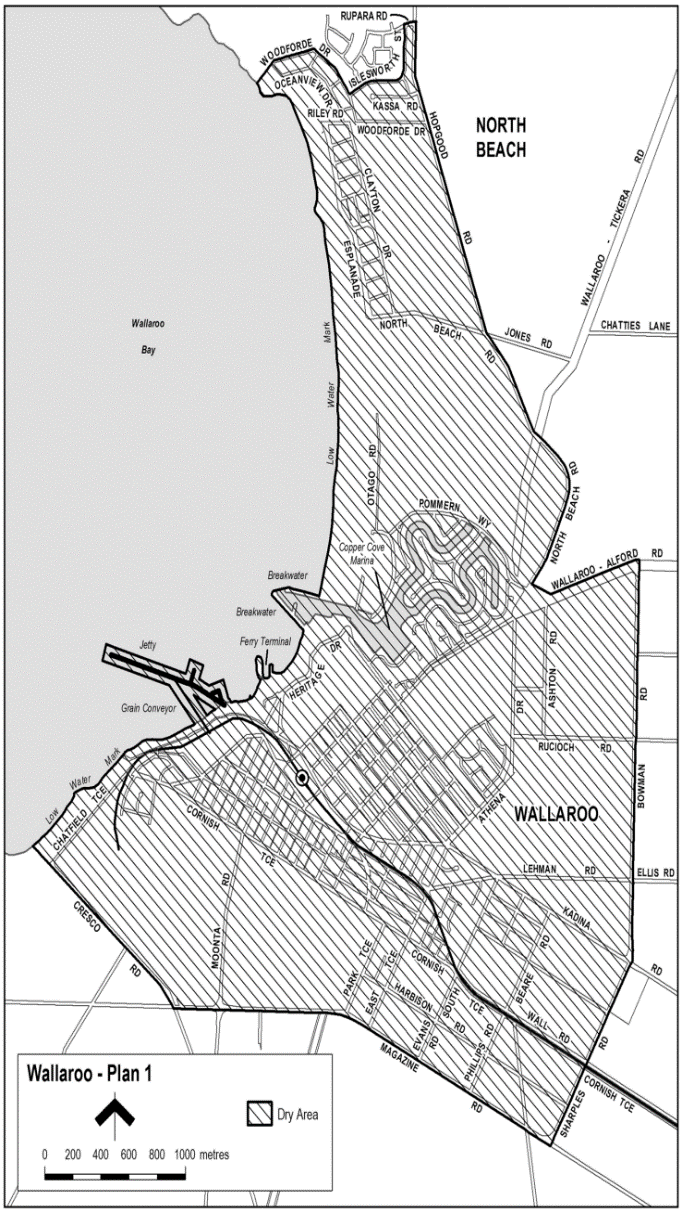 Dated: 1 October 2020Russell PeateChief Executive OfficerThe Flinders Ranges CouncilRoads (Opening and Closing) Act 1991Road Closure—Chace View Terrace/Wilpena Road, HawkerNotice is hereby given pursuant to Section 10 of the Act; that the Flinders Ranges Council proposes to make a Road Process Order to close and merge with Section 519 a portion of the Public Roads (Chace View Terrace and Wilpena Road), adjoining Section 519 Hundred of Wonoka marked ‘A’ on Preliminary Plan No. 20/0036.A copy of the plan and statement of persons affected are available for public inspection at the Council office, 1 Seventh Street, Quorn and the office of the Surveyor-General, 101 Grenfell Street Adelaide during normal office hours. The Preliminary Plan can also be viewed at www.sa.gov.au/roadsactproposals.Any application for easement or objections must set out the full name, address and details of the submission and must be fully supported by reasons.Any application for easement or objections must be made in writing within 28 days of this notice to the Council, PO Box 43 Quorn SA 5433 and the Surveyor-General, GPO Box 1354 Adelaide 5001, setting out full details. Where a submission is made, council will give notification of a meeting at which the matter will be considered.Dated: 8 October 2020E. BrownChief Executive OfficerPublic NoticesTrustee Act 1936Public TrusteeEstates of Deceased PersonsIn the matter of the estates of the undermentioned deceased persons:ARNOLD Irene Mary late of 16-24 Penneys Hill Road Hackham Retired Cafeteria Attendant who died 21 June 2020BANDT Norma Betty late of 578-580 Brighton Road South Brighton of no occupation who died 05 July 2020BARTLETT Joan Anzac late of 30 Penong Avenue Camden Park Home Duties who died 02 July 2020CHILDS Eva Maria Auguste late of 5 Luther Road Loxton Retired Nurse who died 19 April 2020FOX Catherine Dawn late of 7 Clare Avenue Sheidow Park Retired Project Officer who died 02 April 2020FRANKS Gregory Martin late of 5 Roberts Crescent Port Augusta of no occupation who died 23 February 2020HALFORD Joan late of 150 Adams Road Craigmore of no occupation who died 16 February 2020KNIGHT Sherrie Nancy late of 20 Ashbourne Avenue Kingswood Home Duties who died 28 December 2017LEAUNO Stace late of 45 Cecilia Street Hove Retired Hairdresser who died 05 August 2020MARTIN Angampa late of 3 Wilkinson Street Alice Springs Northern Territory of no occupation who died 05 July 2019OVENS Pearl Winifred late of 30 Sussex Terrace Westbourne Park of no occupation who died 05 July 2020PATERSON Barbara Elaine late of 20 Daisy Street Solomontown of no occupation who died 14 October 2019RUSSELL Douglas George late of 18-24 Trafford Street Angle Park Retired Carpenter who died 24 June 2020SPOORS Edwin late of 150 Adams Road Craigmore Retired Surveyor who died 02 March 2020Notice is hereby given pursuant to the Trustee Act 1936, the Inheritance (Family Provision) Act 1972 and the Family Relationships Act 1975 that all creditors, beneficiaries, and other persons having claims against the said estates are required to send, in writing, to the office of the Public Trustee at GPO Box 1338, Adelaide, 5001, full particulars and proof of such claims, on or before the 6 November 2020, otherwise they will be excluded from the distribution of the said estate; and notice is also hereby given that all persons indebted to the said estates are required to pay the amount of their debts to the Public Trustee or proceedings will be taken for the recovery thereof; and all persons having any property belonging to the said estates are forthwith to deliver same to the Public Trustee.Dated: 8 October 2020N. S. RantanenPublic TrusteeNational Electricity LawInitiation of Rule Change RequestsThe Australian Energy Market Commission (AEMC) gives notice under the National Electricity Law as follows:Under s 95, the Honourable Lily D’Ambrosio MP, Minister for Energy, Environment and Climate Change, Minister for Solar Homes has requested the Prudent discounts in an adoptive jurisdiction (Ref. ERC0317) proposal. The proposal seeks to make amendments to the operation of the prudent discount regime in an adoptive jurisdiction. The AEMC intends to expedite the proposal under s 96 as it considers the proposed Rule is non-controversial, subject to requests not to do so. Written requests not to expedite the proposal must be received by 22 October 2020. Submissions must be received by 5 November 2020.Under s 95, the Australian Energy Council has requested the Generator registration thresholds (Ref. ERC0256) proposal. The proposal seeks to increase the participation of smaller generators in central dispatch and also proposes changes to the Australian Energy Market Operator’s process for granting exemptions from being registered as a scheduled or semi-scheduled generator. Submissions must be received by 17 December 2020.Under s 95, Mr Damien Vermeer has requested the Improving connection process for embedded generators (Ref. ERC0318) proposal. The proposal seeks to minimise uncertainty in the registration and connection process for embedded generators which are intending to be exempt from registration. Submissions must be received by 17 December 2020.Submissions can be made via the AEMC’s website. Before making a submission, please review the AEMC’s privacy statement on its website. Submissions should be made in accordance with the AEMC’s Guidelines for making written submissions on Rule change proposals. The AEMC publishes all submissions on its website, subject to confidentiality.Written requests should be sent to submissions@aemc.gov.au and cite the reference in the title. Before sending a request, please review the AEMC’s privacy statement on its website.Documents referred to above are available on the AEMC’s website and are available for inspection at the AEMC’s office.Australian Energy Market CommissionLevel 15, 60 Castlereagh StSydney NSW 2000Telephone: (02) 8296 7800www.aemc.gov.auDated: 8 October 2020Notice SubmissionThe South Australian Government Gazette is compiled and published each Thursday. Notices must be submitted before 4 p.m. Tuesday, the week of intended publication.All submissions are formatted per the gazette style and proofs are supplied as soon as possible. Alterations must be returned before 4 p.m. Wednesday.Requests to withdraw submitted notices must be received before 10 a.m. on the day of publication.Gazette notices should be emailed as Word files in the following format:Title—name of the governing Act/RegulationSubtitle—brief description of the noticeA structured body of textDate of authorisationName, position, and government department/organisation of the person authorising the noticePlease provide the following information in your email:Date of intended publicationContact details of at least two people responsible for the notice contentName of the person and organisation to be charged for the publication (Local Council and Public notices)Request for a quote, if requiredPurchase order, if requiredEmail:	governmentgazettesa@sa.gov.auPhone:	(08) 7109 7760Website:	www.governmentgazette.sa.gov.auAll instruments appearing in this gazette are to be considered official, and obeyed as suchPrinted and published weekly by authority of S. Smith, Government Printer, South Australia$7.70 per issue (plus postage), $387.60 per annual subscription—GST inclusiveOnline publications: www.governmentgazette.sa.gov.au Column 1Column 2Column 3Column 4Column 5Product NameContainer 
SizeContainer 
TypeApproval HolderCollection
ArrangementsRiver Port Olde Style Traditional Flavour Ginger Soda330mlGlassAustralian Pure Fruits Pty LtdMarine Stores LtdLlanllyr Source Club Soda For Craft Cocktails200mlGlassAwesome Food and Beverage Pty LtdStatewide RecyclingLlanllyr Source Fiery Ginger Beer For Craft Cocktails200mlGlassAwesome Food and Beverage Pty LtdStatewide RecyclingLlanllyr Source Ginger Ale For Craft Cocktails200mlGlassAwesome Food and Beverage Pty LtdStatewide RecyclingLlanllyr Source Sparkling330mlGlassAwesome Food and Beverage Pty LtdStatewide RecyclingLlanllyr Source Sparkling750mlGlassAwesome Food and Beverage Pty LtdStatewide RecyclingLlanllyr Source Sparkling Spring Water330mlAluminiumAwesome Food and Beverage Pty LtdStatewide RecyclingLlanllyr Source Still750mlGlassAwesome Food and Beverage Pty LtdStatewide RecyclingLlanllyr Source Still330mlGlassAwesome Food and Beverage Pty LtdStatewide RecyclingLlanllyr Source Still Spring Water330mlAluminiumAwesome Food and Beverage Pty LtdStatewide RecyclingLlanllyr Source Tonic Water For Craft Cocktails200mlGlassAwesome Food and Beverage Pty LtdStatewide RecyclingSirma Apple Vitamin Apple Flavored Sparkling Mineral Water250mlGlassBasfoods International Pty Ltd as Trustee for Basfoods International TrustStatewide RecyclingSirma Natural Mineral Water250mlGlassBasfoods International Pty Ltd as Trustee for Basfoods International TrustStatewide RecyclingSirma Orange Vitamin Orange Flavored Sparkling Mineral Water250mlGlassBasfoods International Pty Ltd as Trustee for Basfoods International TrustStatewide RecyclingSirma Pomegranate Vitamin Pomegranate Flavored Sparkling Mineral Water250mlGlassBasfoods International Pty Ltd as Trustee for Basfoods International TrustStatewide RecyclingSirma Sour Cherry Vitamin Sour Cherry Flavored Sparkling Mineral Water250mlGlassBasfoods International Pty Ltd as Trustee for Basfoods International TrustStatewide RecyclingSirma Strawberry Vitamin Strawberry Flavored Sparkling Mineral Water250mlGlassBasfoods International Pty Ltd as Trustee for Basfoods International TrustStatewide RecyclingBasic Babe Alcoholic Sparkling Water Every Berry Zero Sugar Zero Carbs250mlAluminiumBasic Brands & Co Pty LtdStatewide RecyclingBasic Babe Alcoholic Sparkling Water Ginger & Lime Zero Sugar Zero Carbs250mlAluminiumBasic Brands & Co Pty LtdStatewide RecyclingBasic Babe Alcoholic Sparkling Water Watermelon Zero Sugar Zero Carbs250mlAluminiumBasic Brands & Co Pty LtdStatewide RecyclingBig Shed Brewing Co Brewers Series 2020 Feelin’ Fine Oat Cream IPA375mlAluminiumBig Shed Brewing Concern Pty LtdMarine Stores LtdBig Shed Brewing Co Mega Golden Stout Time Dessert Stout330mlGlassBig Shed Brewing Concern Pty LtdMarine Stores LtdBig Shed Brewing Concern Brewers Series 2018 Port Lager375mlAluminiumBig Shed Brewing Concern Pty LtdMarine Stores LtdNever Never Fearless Spirit Juneipa Juniper New England IPA375mlAluminiumBig Shed Brewing Concern Pty LtdMarine Stores LtdGarage Project Chateau Aro Solera Escarpment Pinot Noir Juice750mlGlassBrewwell Limited T/AS Garage ProjectStatewide RecyclingGarage Project Fresh IPA Oct 2020440mlAluminiumBrewwell Limited T/AS Garage ProjectStatewide RecyclingGarage Project Fresh IPA Sep 2020440mlAluminiumBrewwell Limited T/AS Garage ProjectStatewide RecyclingGarage Project Ghost Light330mlAluminiumBrewwell Limited T/AS Garage ProjectStatewide RecyclingGarage Project Green Cheek X Hapi Sessions Vol 7 Just Cause You Feel It440mlAluminiumBrewwell Limited T/AS Garage ProjectStatewide RecyclingGarage Project Hop Haus Alt330mlAluminiumBrewwell Limited T/AS Garage ProjectStatewide RecyclingGarage Project Hyde East Coast IPA440mlAluminiumBrewwell Limited T/AS Garage ProjectStatewide RecyclingGarage Project Jekyll West Coast IPA440mlAluminiumBrewwell Limited T/AS Garage ProjectStatewide RecyclingGarage Project Noo12 Juice330mlAluminiumBrewwell Limited T/AS Garage ProjectStatewide RecyclingGarage Project Party & Bullshit330mlAluminiumBrewwell Limited T/AS Garage ProjectStatewide RecyclingGarage Project Pernicious Yuzu Weed440mlAluminiumBrewwell Limited T/AS Garage ProjectStatewide RecyclingGarage Project Single Fruit Raspberries375mlGlassBrewwell Limited T/AS Garage ProjectStatewide RecyclingGarage Project Single Fruit Raspberries750mlGlassBrewwell Limited T/AS Garage ProjectStatewide RecyclingGarage Project Slay Ride A Lost Cause330mlAluminiumBrewwell Limited T/AS Garage ProjectStatewide RecyclingGarage Project The Veil X New, New, Normal, Normal Hapi Sessions Vol 6440mlAluminiumBrewwell Limited T/AS Garage ProjectStatewide RecyclingGarage Project Yakima Valley Hazy Double IPA440mlAluminiumBrewwell Limited T/AS Garage ProjectStatewide RecyclingGekkeikan Junmai Sake720mlGlassBrown-Forman Australia Pty LimitedStatewide RecyclingLockdown Release Matilda Bay Alpha Pale Ale500mlGlassCarlton & United Breweries Pty LtdMarine Stores LtdLockdown Release Matilda Bay Dogbolter Dark Ale500mlGlassCarlton & United Breweries Pty LtdMarine Stores LtdLockdown Release Matilda Bay Original Ale500mlGlassCarlton & United Breweries Pty LtdMarine Stores LtdLockdown Release Matilda Bay Redback Original Wheat Beer500mlGlassCarlton & United Breweries Pty LtdMarine Stores LtdMercury Hard Seltzer Crushed Berry & Apple375mlAluminiumCarlton & United Breweries Pty LtdMarine Stores LtdMercury Hard Seltzer Sparkling Apple375mlAluminiumCarlton & United Breweries Pty LtdMarine Stores LtdCoopers Dry Low Carb Fine Filtered355mlGlassCoopers Brewery LimitedMarine Stores LtdKronenbourg 1664330mlGlassCoopers Brewery LimitedMarine Stores LtdDainton Beer Glazed & Confused Jam Donut NEIPA355mlAluminiumDaicom Australia Pty LtdStatewide RecyclingDainton Brewery & Taphouse 4D Imperial Red Eye Rye355mlAluminiumDaicom Australia Pty LtdStatewide RecyclingDainton Brewery & Taphouse Bloodzilla Double Blood Orange NEIPA355mlAluminiumDaicom Australia Pty LtdStatewide RecyclingDainton Brewery & Taphouse Sir Spritzalot Snaperol Sour355mlAluminiumDaicom Australia Pty LtdStatewide RecyclingDainton Brewery Bourbon Barrel-Aged Imperial Stout750mlGlassDaicom Australia Pty LtdStatewide RecyclingItoen Ice Tea Lemon Decaf Real Brewed535mlPETDaiso Industries Australia Pty LtdMarine Stores LtdItoen Ice Tea Lychee Decaf Real Brewed535mlPETDaiso Industries Australia Pty LtdMarine Stores LtdItoen Ice Tea Peach Decaf Real Brewed535mlPETDaiso Industries Australia Pty LtdMarine Stores LtdUCC Black Coffee Cold Brew500mlPETDaiso Industries Australia Pty LtdMarine Stores LtdBalter IIPA’20375mlAluminiumEmencee Pty Ltd t/as Balter BrewingStatewide RecyclingDong Wong Corn Tea Drink1 500mlPETGriun Pty Ltd t/as Tong Il TradingStatewide RecyclingDong Wong Corn Tea Drink500mlPETGriun Pty Ltd t/as Tong Il TradingStatewide RecyclingGOOD DAY Lychee350mlGlassGriun Pty Ltd t/as Tong Il TradingStatewide RecyclingGOOD DAY Mango350mlGlassGriun Pty Ltd t/as Tong Il TradingStatewide RecyclingGugen Big Yoghurt Carbonated Soft Drink750mlPETGriun Pty Ltd t/as Tong Il TradingStatewide RecyclingHaitai Apple Juice1 500mlPETGriun Pty Ltd t/as Tong Il TradingStatewide RecyclingHaitai Orange BonBon238mlAluminiumGriun Pty Ltd t/as Tong Il TradingStatewide RecyclingHaitai Peach BonBon238mlAluminiumGriun Pty Ltd t/as Tong Il TradingStatewide RecyclingJenog in Soju360mlGlassGriun Pty Ltd t/as Tong Il TradingStatewide RecyclingLotte Milkis Refreshing Milk & Yogurt Flavour250mlAluminiumGriun Pty Ltd t/as Tong Il TradingStatewide RecyclingMorning Due Peach360mlGlassGriun Pty Ltd t/as Tong Il TradingStatewide RecyclingSoonhari Apple Mango360mlGlassGriun Pty Ltd t/as Tong Il TradingStatewide RecyclingSparkling Lychee340mlPETGriun Pty Ltd t/as Tong Il TradingStatewide RecyclingSparkling Peach340mlPETGriun Pty Ltd t/as Tong Il TradingStatewide RecyclingSparkling Strawberry340mlPETGriun Pty Ltd t/as Tong Il TradingStatewide RecyclingSparkling White Grape340mlPETGriun Pty Ltd t/as Tong Il TradingStatewide RecyclingWongjin Barley Tea500mlPETGriun Pty Ltd t/as Tong Il TradingStatewide RecyclingWongjin Refresh Red Apple Juice1 500mlPETGriun Pty Ltd t/as Tong Il TradingStatewide RecyclingWongjin Sicily Winter Carrot1 500mlPETGriun Pty Ltd t/as Tong Il TradingStatewide RecyclingWongjin Tomato Juice1 500mlPETGriun Pty Ltd t/as Tong Il TradingStatewide RecyclingRare Blends Mocktails Cosmopolitan Non-Alcoholic Juice Blends in Signature Cocktail Flavours1 000mlPETGrove Fruit Juice Pty LtdStatewide RecyclingRare Blends Mocktails Moscow Mule Non-Alcoholic Juice Blends In Signature Cocktail Flavours1 000mlPETGrove Fruit Juice Pty LtdStatewide RecyclingHop Brewing Co Ray Hard Seltzer Lemon & Lime Naturally Brewed Alcoholic Sparkling Water330mlAluminiumHop Nation Pty LtdStatewide RecyclingHop Brewing Co Seven Clouds Hazy IPA375mlAluminiumHop Nation Pty LtdStatewide RecyclingHop Nation Brewing Co Dreamfeed Hazy IPA375mlAluminiumHop Nation Pty LtdStatewide RecyclingHop Nation Brewing Co Karma Oatmeal Stout375mlAluminiumHop Nation Pty LtdStatewide RecyclingHop Nation Brewing Co Melbourne Fog Hazy Pale375mlAluminiumHop Nation Pty LtdStatewide RecyclingHop Nation Brewing Co Organic Lager375mlAluminiumHop Nation Pty LtdStatewide RecyclingHop Nation Brewing Co Ray Hard Seltzer Peach Naturally Brewed Alcoholic Sparkling Water330mlAluminiumHop Nation Pty LtdStatewide RecyclingHop Nation Brewing Co Ray Hard Seltzer Watermelon & Mint Naturally Brewed Alcoholic Sparkling Water330mlAluminiumHop Nation Pty LtdStatewide RecyclingJiva Kombucha Blueberry Refreshing Organic Probiotic Beverage750mlGlassJiva Products Pty LtdMarine Stores LtdOval Hotel Spring Water350mlPETJolt Corporation Australia Pty LtdStatewide RecyclingThe Sneaky Bucha of Byron Beer & Kombucha Lager Lower Carb330mlAluminiumKombucha Brewing Co Pty Ltd t/as The Bucha of ByronMarine Stores LtdThe Sneaky Bucha of Byron Beer & Kombucha Summer Lower Carb330mlAluminiumKombucha Brewing Co Pty Ltd t/as The Bucha of ByronMarine Stores LtdThe Sneaky Bucha of Byron Beer & Kombucha XPA Lower Carb330mlAluminiumKombucha Brewing Co Pty Ltd t/as The Bucha of ByronMarine Stores LtdDare Iced Coffee Vanilla Latte Robusta & Arabica Coffee500mlHDPELD&D Australia Pty LtdMarine Stores LtdDare Iced Coffee Vanilla Latte Robusta & Arabica Coffee750mlHDPELD&D Australia Pty LtdMarine Stores LtdOAK Thickshake Choc Malt425mlPETLactalis Australia Pty LtdStatewide RecyclingOAK Thickshake Cookies & Cream425mlPETLactalis Australia Pty LtdStatewide RecyclingOAK Thickshake Raspberry Spider425mlPETLactalis Australia Pty LtdStatewide RecyclingVaalia Probiotics Kids Immunity Boost Strawberry100mlHDPELactalis Australia Pty LtdStatewide RecyclingVaalia Probiotics Kids Immunity Boost Vanilla100mlHDPELactalis Australia Pty LtdStatewide RecyclingMerica Energy Red, White & Boom Merica’s Energy Drink Impeachment480mlAluminiumMenjo Investments Pty LtdStatewide RecyclingMerica Energy Red, White & Boom Merica’s Energy Drink Justice480mlAluminiumMenjo Investments Pty LtdStatewide RecyclingMerica Energy Red, White & Boom Merica’s Energy Drink Liberty480mlAluminiumMenjo Investments Pty LtdStatewide RecyclingMerica Energy Red, White & Boom Merica’s Energy Drink Not Your Granny’s Apple480mlAluminiumMenjo Investments Pty LtdStatewide RecyclingMismatch Brewing Co Bitter Negroni IPA375mlAluminiumMismatch Brewing Company Pty LtdMarine Stores LtdMismatch Brewing Co Double Dry Hopped Hazy Session375mlAluminiumMismatch Brewing Company Pty LtdMarine Stores LtdMismatch Brewing Co Double Hazy375mlAluminiumMismatch Brewing Company Pty LtdMarine Stores LtdMismatch Brewing Co Hazy IPA375mlAluminiumMismatch Brewing Company Pty LtdMarine Stores LtdNippy’s Apple & Blackcurrant Juice215mlPETNippys Fruit Juices Pty LtdStatewide RecyclingNippy’s Orange Juice215mlPETNippys Fruit Juices Pty LtdStatewide RecyclingPirate Life Brewing Prison Bar Ale 1870 150 Years355mlAluminiumPirate Life Brewery Pty LtdStatewide RecyclingPirate Life Brewing Single Hop IPA Idaho-7355mlAluminiumPirate Life Brewery Pty LtdStatewide RecyclingOrganic Kombucha Peach Flavour750mlGlassRemedy Kombucha P/LMarine Stores LtdRemedy Organic Kombucha No Sugar Naturally Passionfruit250mlAluminiumRemedy Kombucha P/LMarine Stores LtdRemedy Organic Kombucha No Sugar Naturally Passionfruit300mlPETRemedy Kombucha P/LMarine Stores LtdRemedy Organic Kombucha No Sugar Naturally Wild Berry750mlGlassRemedy Kombucha P/LMarine Stores LtdRemedy Organic Kombucha No Sugar Naturally Wild Berry330mlGlassRemedy Kombucha P/LMarine Stores LtdShapeshifter Brewing Co Zeitgeist Oat Cream IPA375mlAluminiumShapeshifter Brewing Company Pty LtdStatewide RecyclingShifty Lizard Brewing Co Brewski Easy Ale375mlAluminiumShifty Lizard Brewing Co. Pty LtdStatewide RecyclingShifty Lizard Brewing Co Sesh’n Ale375mlAluminiumShifty Lizard Brewing Co. Pty LtdStatewide RecyclingShifty Lizard Brewing Co Stouty McStout Face375mlAluminiumShifty Lizard Brewing Co. Pty LtdStatewide RecyclingShifty Lizard Brewing Co Stouty McStout Face330mlGlassShifty Lizard Brewing Co. Pty LtdStatewide RecyclingShifty Lizard Bruce Lee-Zard West Coast IPA375mlAluminiumShifty Lizard Brewing Co. Pty LtdStatewide RecyclingLo Bros Kombucha Organic Brewed Ginger Beer330mlGlassSoulfresh Group Pty LtdStatewide RecyclingLo Bros Kombucha Organic Cola330mlGlassSoulfresh Group Pty LtdStatewide RecyclingLo Bros Kombucha Organic Lemon Lime & Bitters330mlGlassSoulfresh Group Pty LtdStatewide RecyclingLo Bros Kombucha Organic Passionfruit 330ml330mlGlassSoulfresh Group Pty LtdStatewide RecyclingLo Bros Kombucha Organic Raspberry & Lemon330mlGlassSoulfresh Group Pty LtdStatewide RecyclingLo Bros Living Drinks Organic Lemon Lime & Bitters Kombucha Naturally Low in Sugar750mlGlassSoulfresh Group Pty LtdStatewide RecyclingThe Milk Thief Organic Blueberry Probiotic Kefir1 000gPETSoulfresh Group Pty LtdStatewide RecyclingThe Milk Thief Organic Bush Honey Probiotic Kefir1 000gPETSoulfresh Group Pty LtdStatewide RecyclingThe Milk Thief Organic Original Probiotic Kefir1 000gPETSoulfresh Group Pty LtdStatewide RecyclingFrog Dreaming Australia Natural Spring Water350mlPETSpringwater Beverages Pty LtdStatewide RecyclingNED Australian Whisky & Cola 4.8%375mlAluminiumTop Shelf International Pty LtdMarine Stores LtdNED Australian Whisky & Cola 6%375mlAluminiumTop Shelf International Pty LtdMarine Stores LtdNED Australian Whisky & Cola 9%250mlAluminiumTop Shelf International Pty LtdMarine Stores LtdNED Australian Whisky & Dry 4.8%375mlAluminiumTop Shelf International Pty LtdMarine Stores LtdMornington Free Non-Alc Pale Ale375mlAluminiumTribe Brands Pty LtdStatewide RecyclingGlee Sours Blueberry Flavoured Sparkling Fruit Juice250mlAluminiumTru Blu Beverages Pty LimitedFlagcan DistributorsGlee Sours Kiwi & Lime Flavoured Sparkling Fruit Juice250mlAluminiumTru Blu Beverages Pty LimitedFlagcan DistributorsGlee Sours Watermelon Flavoured Sparkling Fruit Juice250mlAluminiumTru Blu Beverages Pty LimitedFlagcan DistributorsUpFlow Brewing Draught Full Flavour Non Alcoholic Beer355mlAluminiumUpFlow Brewing Australia Pty LtdMarine Stores LtdUpFlow Brewing Pale Ale Full Flavour Non Alcoholic Beer355mlAluminiumUpFlow Brewing Australia Pty LtdMarine Stores LtdUpFlow Brewing Session IPA Full Flavour Non Alcoholic Beer355mlAluminiumUpFlow Brewing Australia Pty LtdMarine Stores LtdUpFlow Brewing Stout Full Flavour Non Alcoholic Beer355mlAluminiumUpFlow Brewing Australia Pty LtdMarine Stores LtdUpFlow Brewing Wheat Full Flavour Non Alcoholic Beer355mlAluminiumUpFlow Brewing Australia Pty LtdMarine Stores LtdVacay Alcoholic Seltzer Kakadu Plum Premium Spiked Sparkling Water330mlAluminiumVacay Seltzer Pty LtdStatewide RecyclingVacay Alcoholic Seltzer Lime Premium Spiked Sparkling Water330mlAluminiumVacay Seltzer Pty LtdStatewide RecyclingVacay Alcoholic Seltzer Pure Premium Spiked Sparkling Water330mlAluminiumVacay Seltzer Pty LtdStatewide RecyclingVacay Alcoholic Seltzer Raspberry Premium Spiked Sparkling Water330mlAluminiumVacay Seltzer Pty LtdStatewide Recycling23 Twenty Third St Distillery Vodka & Soda Riverland Rose Vodka With Soda Water No Sugar300mlAluminiumVok Beverages Pty LtdStatewide RecyclingVale Gin Sour Ale375mlAluminiumVok Beverages Pty LtdStatewide RecyclingVok Cocktails Cosmopolitan2 000mlLPB—AsepticVok Beverages Pty LtdStatewide RecyclingVok Cocktails Gin & Juice2 000mlLPB—AsepticVok Beverages Pty LtdStatewide RecyclingWild One Natures Finest Alkaline Water pH 9-10 Functional Hydration + 5 Natural Electrolytes500mlPETWild One Holdings Pty LtdMarine Stores LtdWillie Smiths Bone Dry Apple Cider Huon Valley, Tas.355mlAluminiumWilliam Smith & Sons Pty LtdStatewide RecyclingWillie Smiths Frequin Good Apple Cider Huon Valley, Tas.355mlAluminiumWilliam Smith & Sons Pty LtdStatewide RecyclingWillie Smiths Organic Apple Cider Huon Valley, Tas.355mlAluminiumWilliam Smith & Sons Pty LtdStatewide RecyclingWillie Smiths Sour Apple Cider Huon Valley, Tas.355mlAluminiumWilliam Smith & Sons Pty LtdStatewide RecyclingBoom Bira 91 Classic Crisp & Mild Session Beer330mlGlassWoolworths Limited T/as Pinnacle DrinksMarine Stores LtdInitial Brewing X XPA Smooth Tropical Extra Hoppy375mlAluminiumWoolworths Limited T/as Pinnacle DrinksMarine Stores LtdJohn Boston The End Island IPA Dry Hopped330mlAluminiumWoolworths Limited T/as Pinnacle DrinksMarine Stores LtdJohn Boston The Shipyard Coastal XPA Dry Hopped330mlAluminiumWoolworths Limited T/as Pinnacle DrinksMarine Stores LtdKopparberg Premium Cider Hard Cider Apple330mlAluminiumWoolworths Limited T/as Pinnacle DrinksMarine Stores LtdKopparberg Rose Hard Cider330mlGlassWoolworths Limited T/as Pinnacle DrinksMarine Stores LtdONE Standard Drink Classic Lager Lower Calorie500mlAluminiumWoolworths Limited T/as Pinnacle DrinksMarine Stores LtdPalm Belgian Amber Ale330mlGlassWoolworths Limited T/as Pinnacle DrinksMarine Stores LtdPals Vodka Watermelon Mint And Soda330mlAluminiumWoolworths Limited T/as Pinnacle DrinksMarine Stores LtdZeffer Cider Co Rose Cider With Berry Infusion330mlAluminiumWoolworths Limited T/as Pinnacle DrinksMarine Stores LtdYF Banana Mango Smoothie Banana, Mango, Pineapple, Apple350mlPETYoujuice Pty LtdStatewide RecyclingYF Berry Superfood Smoothie, Acai, Blueberry, Raspberry, Mulberry Banana, Pear350mlPETYoujuice Pty LtdStatewide RecyclingYF Iced Coffee Shot100mlPETYoujuice Pty LtdStatewide RecyclingColumn 1Column 2Column 3Column 4Column 5Column 6Depot NameCompany NameProprietorsDepot LocationCertificate of Title/VolumeCollection AreaNorthern Windmills & AgenciesNorthern Windmills & AgenciesD Schultz; D Schultz26 Second Street, Orroroo3293/123RegionalColumn 1Column 2Column 3Column 4Column 5Column 6Depot NameCompany NameProprietorsDepot LocationCert of Title VolumeCollection AreaJamestown RecyclingTimothy Mark BoxTim Box42 Mannanarie Road, Jamestownn/aRegionalBalhannah Salvage and TradingCrazy Gujjus Pty LtdParas Doshi87 Main Road, Balhannahn/aRegionalAddress of PremisesAllotment SectionCertificate of Title
Volume/FolioMaximum Rental per week payable7 Barnes Road, Glynde SA 5070 Allotment 31 Deposited Plan 4265 AdelaideCT 5669/373$150.00Address of PremisesAllotment SectionCertificate of Title
Volume/Folio217 Philip Highway, Elizabeth Vale SA 5112Allotment 138 Deposited Plan 7495 
Hundred of Munno ParaCT5275/1932 Emu Street, Semaphore SA 5019Allotments 120 and 121 - Allotments 201 and 202 and 203 
Deposited Plan 425Deposited Plan 124347 
Hundred of Port AdelaideCT5700/914
CT6242/123
CT6242/124
CT6242/1256 Wootton Street, Davoren Park SA 5113Allotment 10 Deposited Plan 49400 
Hundred of Munno ParaCT 5537/773No. of 
ApplicationDescription of PropertyNameResidenceDate up to and inclusive of which caveat may be lodged32053Section 801 Hundred of Encounter Bay in the area named Victor Harbor and more particularly defined in Survey Diagram Book Page 25 in the said HundredCity of Victor Harbor1 Bay Road, 
Victor Harbor SA 50089th November 202025 September 200823 October 200813 November 20084 December 200818 December 200829 January 200912 February 20095 March 200912 March 200926 March 200930 April 200918 June 200925 June 200927 August 200917 September 200924 September 20099 October 200922 October 20093 December 200917 December 20094 February 201011 February 201018 February 201018 March 20108 April 20106 May 201020 May 20103 June 201017 June 201024 June 20108 July 20109 September 201023 September 20104 November 201025 November 201016 December 201023 December 201017 March 20117 April 201121 April 201119 May 201130 June 201121 July 20118 September 201110 November 201124 November 20111 December 20118 December 201116 December 201122 December 20115 January 201219 January 20121 March 201229 March 201224 May 201231 May 20127 June 201214 June 201221 June 201228 June 20125 July 201212 July 201219 July 20122 August 20129 August 201230 August 201213 September 20124 October 201218 October 201225 October 20128 November 201229 November 201213 December 201225 January 201314 February 201321 February 201328 February 20137 March 201314 March 201321 March 201328 March 201326 April 201323 May 201330 May 201313 June 201320 June 201311 July 20131 August 20138 August 201315 August 201329 August 20136 February 201412 June 201428 August 20144 September 201416 October 201423 October 20145 February 201526 March 201516 April 2015 101.	27 May 2015102.	18 June 2015103. 	3 December 2015104. 	7 April 2016105.	30 June 2016106.	28 July 2016107. 	8 September 2016108. 	22 September 2016109.	27 October 2016110.	1 December 2016111. 	15 December 2016112. 	7 March 2017113.	21 March 2017114.	23 May 2017115. 	13 June 2017116. 	18 July 2017117.	19 September 2017118.	26 September 2017119. 	17 October 2017120.	3 January 2018121.	23 January 2018122.	14 March 2018123. 	14 June 2018124. 	5 July 2018125.	2 August 2018126.	9 August 2018127. 	16 August 2018128. 	30 August 2018129.	27 September 2018130.	4 October 2018131. 	18 October 2018132. 	1 November 2018133.	15 November 2018134.	22 November 2018135. 	29 November 2018136. 	6 December 2018137.	20 December 2018138.	24 January 2019139. 	14 February 2019140. 	30 May 2019141.	6 June 2019142.	13 June 2019143. 	20 June 2019144. 	27 June 2019145.	11 July 2019146.	8 August 2019147. 	22 August 2019148. 	12 September 2019149.	19 September 2019150.	14 November 2019151. 	28 November 2019152. 	12 December 2019153.	19 December 2019154.	23 January 2020155. 	27 February 2020156. 	21 April 2020157.	25 June 2020158.	10 September 2020159. 	17 September 2020160. 	8 October 2020*Trade/ #Declared Vocation/ Other OccupationQualification 
CodeQualification TitleNominal Term of Training ContractProbationary PeriodElectrical and Refrigeration/ 
Air-conditioning Technician *UEE30811 & UEE32211Certificate III in Electrotechnology Electrician & Certificate III in Air-conditioning and Refrigeration (concurrent delivery)6090Farming #AHC32419Certificate III in Irrigation3690Farming #AHC41119Certificate IV in Irrigation2460Farming #AHC41019Certificate IV in Agribusiness3690Farming #AHC51419Diploma of Agribusiness Management3690Farming #AHC60319Advanced Diploma of Agribusiness Management4890Leading Hand—Dry Cleaning #MST30919Certificate III in Dry Cleaning Operations3690Logistics Administration Officer #TLI20119Certificate II in Logistics1860Logistics Administration Officer #TLI30319Certificate III in Supply Chain Operations 1860Logistics Administration Officer #TLI40319Certificate IV in Logistics3690Logistics Manager #TLI50219Diploma of Logistics4890Project Manager #BSB51415Diploma in Project Management2460Road Transport Operator #TLI20219Certificate II in Road Transport Terminal Operations1860Road Transport Operator #TLI30419Certificate III in Waste Driving Operations2460Stevedoring Employee #TLI20319Certificate II in Stevedoring1260Stevedoring Employee #TLI30219Certificate III in Stevedoring2460Stevedoring Employee #TLI40419Certificate IV in Stevedoring Operations2460Storeworker #TLI30319Certificate III in Supply Chain Operations 2460Storeworker #TLI40619Certificate IV in Warehousing Operations3690Water Industry Operator#NWP20119Certificate II in Water Industry Operations1260Water Industry Operator #NWP30219Certificate III in Water Industry Operations2460Wine Industry Worker #FBP30920Certificate III in Wine Industry Operations42901—Extent of prohibition1—Extent of prohibitionThe consumption of liquor is prohibited and the possession of liquor is prohibited.2—Period of prohibition2—Period of prohibitionFrom 12 noon on 31 December 2020 to 7.00 am on 1 January 2021.3—Description of area3—Description of areaThe area in and adjacent to Moonta Bay and Port Hughes bounded as follows: Commencing at the point at which the northern boundary of North Terrace, Moonta Bay intersects the eastern boundary of Coast Road, then generally south-westerly along that eastern boundary of Coast Road and the prolongation in a straight line of that boundary to the point at which the prolongation intersects the southern boundary of Harry’s Point Road, Port Hughes then north-westerly along the southern boundary of Harry’s Point Road to the point at which it meets the eastern boundary of Snell Avenue, Port Hughes then generally south-westerly along that boundary of Snell Avenue and the prolongation in a straight line of that boundary to the point at which it intersects the southern boundary of Minnie Terrace, Port Hughes then generally westerly along that boundary of Minnie Terrace to the eastern boundary of West Terrace, Port Hughes then generally south-westerly and southerly along that boundary of West Terrace and the continuation of West Terrace (past South Terrace) to the northern boundary of Section 2031 Hundred of Wallaroo, then north-westerly along that boundary of Section 2031 and the prolongation in a straight line of that boundary to the low water mark on the eastern side of Spencer Gulf, then generally northerly and north-easterly along the low water mark to the point at which it is intersected by the prolongation in a straight line of the northern boundary of North Terrace, Moonta Bay then south-easterly along that prolongation and boundary of North Terrace to the point of commencement. The area includes any jetty, boat ramp or other structure projecting below low water mark from within the area described above (as well as any area beneath such a structure).1—Extent of prohibition1—Extent of prohibitionThe consumption of liquor is prohibited and the possession of liquor is prohibited.2—Period of prohibition2—Period of prohibitionFrom 12 noon on 31 December 2020 to 7.00 am on 1 January 2021.3—Description of area3—Description of areaThe area in and adjacent to Wallaroo and North Beach bounded as follows: Commencing at the point at which the prolongation in a straight line of the northern boundary of Woodforde Drive, North Beach intersects the low water mark on the eastern side of Spencer Gulf, then north-easterly and south-easterly along that prolongation and boundary of Woodforde Drive to the point at which it meets the northern boundary of Islesworth Street, North Beach then generally easterly and northerly along that boundary of Islesworth Street and the prolongation in a straight line of that boundary to the northern boundary of Rupara Road, North Beach then easterly along that boundary of Rupara Road and the prolongation in a straight line of that boundary to the point at which the prolongation intersects the eastern boundary of Hopgood Road, North Beach then generally south-easterly and south-westerly along the eastern boundary of Hopgood Road and the eastern boundary of North Beach Road to the point at which the eastern boundary of North Beach Road meets the northern boundary of the Wallaroo to Alford Road, then north-easterly along that boundary of the Wallaroo to Alford Road to the point at which it is intersected by the prolongation in a straight line of the eastern boundary of Bowman Road, Wallaroo then southerly and south-westerly along that boundary of Bowman Road, the eastern boundary of Sharples Road, Wallaroo and the prolongation in a straight line of the eastern boundary of Sharples Road to the southern boundary of Magazine Road, Wallaroo then generally north-westerly and westerly along that boundary of Magazine Road to the south-western boundary of Cresco Road, Wallaroo then generally north-westerly along that boundary of Cresco Road and the prolongation in a straight line of that boundary to the point at which the prolongation intersects the low water mark on the eastern side of spencer Gulf, then generally north-easterly along the low water mark to the commencement of the southern breakwater at the entrance to the Copper Cove Marina, then north-westerly along the outer boundary of the breakwater to its north-western end, then in a straight line by the shortest route (across the entrance to the marina) to the northern boundary at the western end of the northern breakwater at the entrance to the marina, then easterly along the outer boundary of the breakwater back to the low water mark on the shore on the northern side of the marina, then generally northerly and north-westerly along the low water mark to the point of commencement. The area includes the whole of any wharf, jetty, breakwater, boat ramp or other structure projecting below low water mark from within the area described above (as well as any area beneath such structure).